§2-1406.  Procedure on excused performance(1).   If the lessee receives notification of a material or indefinite delay or an allocation justified under section 2‑1405, the lessee may, by written notification to the lessor as to any goods involved and with respect to all of the goods if, under an installment lease contract, the value of the whole lease contract is substantially impaired under section 2‑1510:(a).  Terminate the lease contract under section 2‑1505, subsection (2); or  [PL 1991, c. 805, §4 (NEW).](b).  Except in a finance lease that is not a consumer lease, modify the lease contract by accepting the available quota in substitution, with due allowance from the rent payable for the balance of the lease term for the deficiency but without further right against the lessor.  [PL 1991, c. 805, §4 (NEW).][PL 1991, c. 805, §4 (NEW).](2).   If, after receipt of a notification from the lessor under section 2‑1405, the lessee fails so to modify the lease agreement within a reasonable time not exceeding 30 days, the lease contract lapses with respect to any deliveries affected.[PL 1991, c. 805, §4 (NEW).]SECTION HISTORYPL 1991, c. 805, §4 (NEW). The State of Maine claims a copyright in its codified statutes. If you intend to republish this material, we require that you include the following disclaimer in your publication:All copyrights and other rights to statutory text are reserved by the State of Maine. The text included in this publication reflects changes made through the First Regular and First Special Session of the 131st Maine Legislature and is current through November 1. 2023
                    . The text is subject to change without notice. It is a version that has not been officially certified by the Secretary of State. Refer to the Maine Revised Statutes Annotated and supplements for certified text.
                The Office of the Revisor of Statutes also requests that you send us one copy of any statutory publication you may produce. Our goal is not to restrict publishing activity, but to keep track of who is publishing what, to identify any needless duplication and to preserve the State's copyright rights.PLEASE NOTE: The Revisor's Office cannot perform research for or provide legal advice or interpretation of Maine law to the public. If you need legal assistance, please contact a qualified attorney.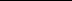 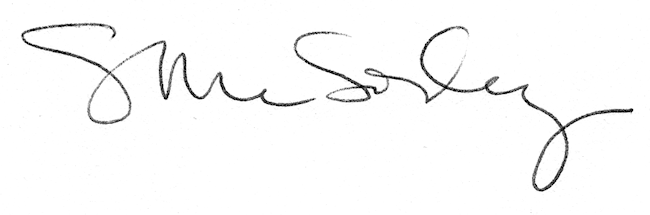 